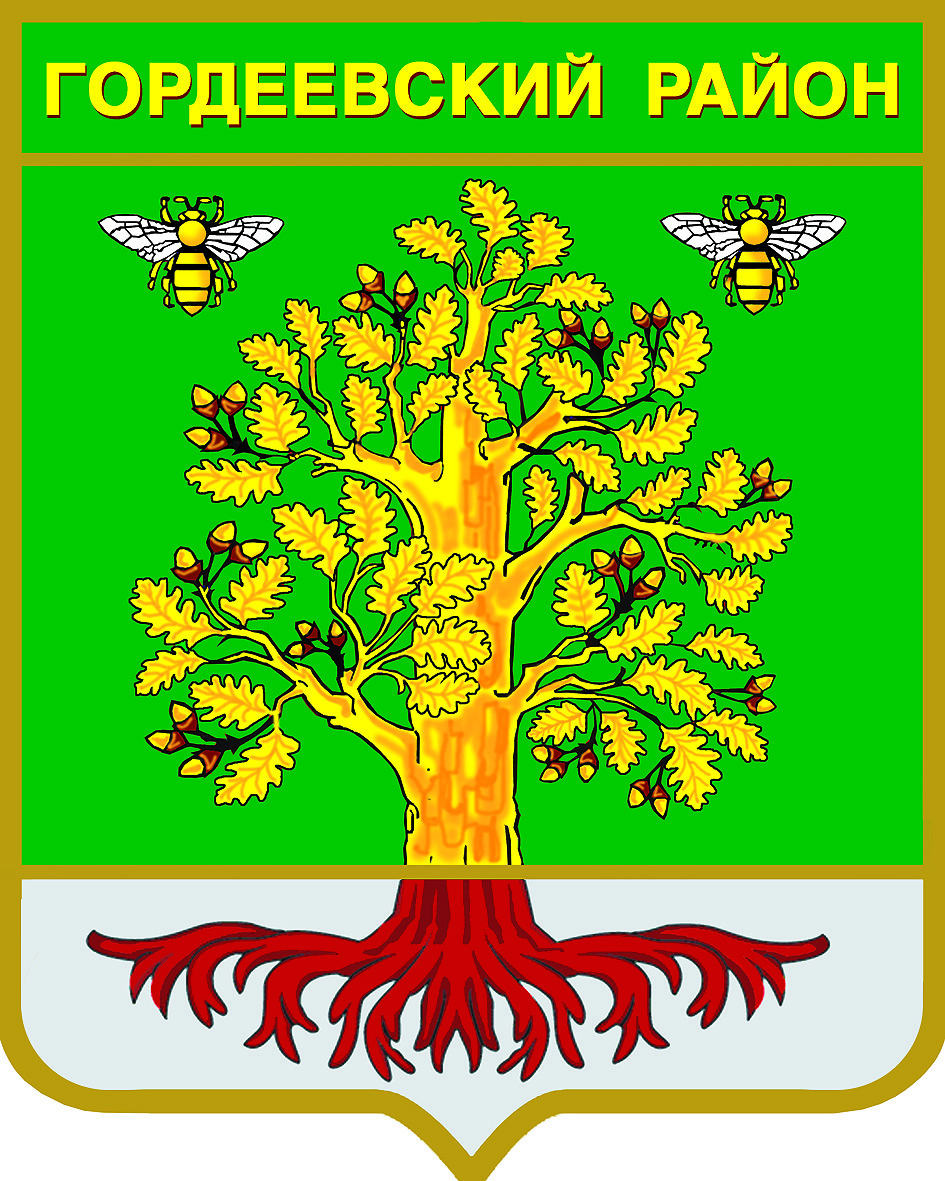 Периодическое печатное средство массовой информации «Вестник Гордеевского района»Распространяется бесплатно.Подлежит распространению на территории Гордеевского района.Порядковый номер выпуска: 87Дата выхода выпуска в свет: 11.06.2021 годаТираж: 100с. ГордеевкаСоучредителями периодического печатного средства массовой информации «Вестник Гордеевского района» являются Гордеевский районный Совет народных депутатов, глава Гордеевского района, и администрация Гордеевского района.	Редакцией периодического печатного средства массовой информации «Вестник Гордеевского района» является администрация Гордеевского района, которая также является его издателем и распространителем.	Адрес редакции, издателя, типографии:	243650, Брянская область, с. Гордеевка, ул. Победы, д. 10		Периодическое печатное средство массовой информации «Вестник Гордеевского района» является официальным периодическим печатным средством массовой информации, предназначенным для опубликования муниципальных правовых актов органов местного самоуправления Гордеевского района, обсуждения проектов муниципальных правовых актов, доведения до сведения жителей Гордеевского района иной официальной информации.Главный редактор: Глушак М.Н.Содержание:Раздел 1. «Правовые акты»Устав муниципального образования Гордеевского районаПравовые акты, принимаемые на местном референдуме.Решения Гордеевского районного Совета народных депутатов и сельских Советов народных депутатов.Раздел 2. «Официальная информация»2.1. Отчеты о деятельности контрольно-счетной палаты Гордеевского района2.2. Объявления о проведении публичных слушаний2.3. Муниципальные правовые акты, подлежащие обсуждению на публичных слушаниях2.4. Иная официальная информацияРешения Гордеевского районного Совета народных депутатов и сельских Советов народных депутатов.РОССИЙСКАЯ  ФЕДЕРАЦИЯБРЯНСКАЯ  ОБЛАСТЬ ГОРДЕЕВСКИЙ  РАЙОН ГОРДЕЕВСКИЙ СЕЛЬСКИЙ СОВЕТ НАРОДНЫХ ДЕПУТАТОВР Е Ш Е Н И Еот  «08» июня 2021 г. № 51с. Гордеевка О проекте решенияо внесении изменений в Уставмуниципального образованияГордеевское сельское поселениеи назначении публичных слушаний     В целях приведения Устава Гордеевского сельского поселения,  принятого решением  Гордеевского сельского  Совета народных депутатов № 80 от 11.07.2016 года в соответствие с действующим законодательством Российской Федерации, руководствуясь статьями 35, 44 Федерального Закона «Об общих принципах организации местного самоуправления в Российской Федерации» №131-ФЗ от 6 октября 2003 года, статьей 65 Устава Гордеевского сельского поселения, Гордеевский сельский Совет народных депутатов,РЕШИЛ:1. Принять проект решения (приложение 1) о внесении изменений в Устав Гордеевского сельского поселения, принятый Решением Гордеевского сельского Совета народных депутатов  в новой редакции от 11.07.2016г. № 80            2. Обнародовать данный проект решения о внесении изменений в Устав муниципального образования Гордеевское сельское поселение в порядке, установленном решением Гордеевского сельского Совета народных депутатов.            3. Назначить публичные слушания по вопросу обсуждения проекта решения о внесении изменений в Устав Гордеевского сельского поселения «07» июля 2021 года в 10.00 в здании  администрации Гордеевского района,  расположенной по  адресу:   Брянская область, с. Гордеевка,  ул. Победы,  д.10  для чего образовать комиссию в составе:Умрик С.А. – председатель оргкомитета, глава Гордеевского сельского поселения,Стрельцова М.С.– член оргкомитета, депутат Гордеевского сельского Совета народных депутатов;Пастухова Е.А.– член оргкомитета, депутат Гордеевского сельского Совета народных депутатов;Малашенко В.И. – член оргкомитета, инспектор по воинскому учету сектора первичного воинского учета администрации Гордеевского района;Винокурова А.М.– член оргкомитета, инспектор службы по работе с поселениями отдела строительства, архитектуры и ЖКХ администрации Гордеевского района;4. Мнения и предложения по вопросу публичных слушаний по проекту решения о внесении изменений в Устав Гордеевского сельского поселения принимаются в письменном виде секретарем оргкомитета (инспектор службы по работе с поселениями отдела строительства, архитектуры и ЖКХ администрации Гордеевского района) в администрации Гордеевского района по адресу: Брянская область, с. Гордеевка, ул. Победы  д. 10 до 16 ч. 00 мин. «06»  июля 2021 г.Глава Гордеевскогосельского поселения                                                                                               С.А. Умрик    Приложение 1 к проекту решения Гордеевского сельского Совета народных депутатов№ 51 от «08» июня 2021 года Статью 7 Устава поселения изложить в следующей редакции:Статья 7. Права органов местного самоуправления сельского поселения на решение вопросов, не отнесенных к вопросам местного значения поселений.Органы местного самоуправления сельского поселения имеют право на:1) создание музеев поселения;2) совершение нотариальных действий, предусмотренных законодательством, в случае отсутствия в поселении нотариуса;3) участие в осуществлении деятельности по опеке и попечительству;4) создание условий для осуществления деятельности, связанной с реализацией прав местных национально-культурных автономий на территории поселения;5) оказание содействия национально-культурному развитию народов Российской Федерации и реализации мероприятий в сфере межнациональных отношений на территории поселения;6) участие в организации и осуществлении мероприятий по мобилизационной подготовке муниципальных предприятий и учреждений, находящихся на территории поселения;7) создание муниципальной пожарной охраны;8) создание условий для развития туризма;9) оказание поддержки общественным наблюдательным комиссиям, осуществляющим общественный контроль за обеспечением прав человека и содействие лицам, находящимся в местах принудительного содержания;10) оказание поддержки общественным объединениям инвалидов, а также созданным общероссийскими общественными объединениями инвалидов организациям в соответствии с Федеральным законом от 24 ноября 1995 года № 181-ФЗ «О социальной защите инвалидов в Российской Федерации»;11) предоставление гражданам жилых помещений муниципального жилищного фонда по договорам найма жилых помещений жилищного фонда социального использования в соответствии с жилищным законодательством.12) осуществление деятельности по обращению с животными без владельцев, обитающими на территории поселения;13) осуществление мероприятий в сфере профилактики правонарушений, предусмотренных Федеральным законом "Об основах системы профилактики правонарушений в Российской Федерации"; 14) оказание содействия развитию физической культуры и спорта инвалидов, лиц с ограниченными возможностями здоровья, адаптивной физической культуры и адаптивного спорта;15) осуществление мероприятий по защите прав потребителей, предусмотренных Законом Российской Федерации от 7 февраля 1992 года № 2300-1 «О защите прав потребителей».16) предоставление сотруднику, замещающему должность участкового уполномоченного полиции, и членам его семьи жилого помещения на период замещения сотрудником указанной должности,17) осуществление мероприятий по оказанию помощи лицам, находящимся в состоянии алкогольного, наркотического или иного токсического опьянения.2. Органы местного самоуправления сельского поселения вправе решать вопросы, указанные в части 1 настоящей статьи, участвовать в осуществлении иных государственных полномочий (не переданных им в соответствии со статьей 19 Федерального закона от 06.10.2003 № 131-ФЗ «Об общих принципах организации местного самоуправления в Российской Федерации»), если это участие предусмотрено федеральными законами, а также решать иные вопросы, не отнесенные к компетенции органов местного самоуправления других муниципальных образований, органов государственной власти и не исключенные из их компетенции федеральными законами и законами Брянской области, за счет доходов местных бюджетов, за исключением межбюджетных трансфертов, предоставленных из бюджетов бюджетной системы Российской Федерации, и поступлений налоговых доходов по дополнительным нормативам отчислений.2. Дополнить Устав поселения статьей 9.1 следующего содержания:Статья 9.1. Инициативные проекты.         1. В целях реализации мероприятий, имеющих приоритетное значение для жителей Гордеевского сельского поселения или его части, по решению вопросов местного значения или иных вопросов, право решения, которых предоставлено органам местного самоуправления, в администрацию Гордеевского района, в состав которого входит поселение, может быть внесен инициативный проект.
          2. Порядок определения части территории поселения, на которой могут реализовываться инициативные проекты, порядок выдвижения, внесения, обсуждения, рассмотрения инициативных проектов, а также проведения их конкурсного отбора устанавливается нормативным правовым актом Гордеевского сельского Совета народных депутатов в соответствии со статьей 26.1 Федерального закона 06.10.2003 № 131-ФЗ «Об общих принципах организации местного самоуправления в Российской Федерации».3. Статью 17 Устава поселения изложить в следующей редакции:Статья 17. Территориальное общественное самоуправление.1. Под территориальным общественным самоуправлением понимается самоорганизация граждан по месту их жительства на части территории поселения для самостоятельного и под свою ответственность осуществления собственных инициатив по вопросам местного значения.Границы территории, на которой осуществляется территориальное общественное самоуправление, устанавливаются по предложению населения, проживающего на соответствующей территории, представительным органом поселения.2. Территориальное общественное самоуправление осуществляется на части территории сельского поселения непосредственно населением поселения посредством проведения собраний и конференций граждан, а также посредством создания органов территориального общественного самоуправления. 3. Границы территории, на которой осуществляется территориальное общественное самоуправление, порядок организации и осуществления территориального общественного самоуправления, условия и порядок выделения необходимых средств из местного бюджета, порядок регистрации устава территориального общественного самоуправления определяются нормативным правовым актом о территориальном общественном самоуправлении, утверждаемым Советом народных депутатов. 4. Территория, на которой осуществляется территориальное общественное самоуправление, не может входить в состав другой аналогичной территории.5. Территориальное общественное самоуправление в соответствии с его уставом может являться юридическим лицом  и  подлежит государственной регистрации в организационно - правовой форме некоммерческой организации.6. Органы территориального общественного самоуправления могут выдвигать инициативный проект в качестве инициаторов проекта.4. Статью 19 Устава поселения изложить в следующей редакции:Статья 19. Собрание граждан.1. Для обсуждения вопросов местного значения, информирования населения о деятельности органов местного самоуправления и должностных лиц местного самоуправления, обсуждения вопросов внесения инициативных проектов и их рассмотрения, осуществления территориального общественного самоуправления на части территории сельского поселения могут проводиться собрания граждан.2. Собрание граждан проводится по инициативе населения, Совета народных депутатов, главы сельского поселения, а также в случаях, предусмотренных уставом территориального общественного самоуправления.Собрание граждан, проводимое по инициативе Совета народных депутатов или главы сельского поселения, назначается соответственно Советом народных депутатов или главой сельского поселения.Собрание граждан, проводимое по инициативе населения, назначается Советом народных депутатов. В собрании граждан по вопросам внесения инициативных проектов и их рассмотрения вправе принимать участие жители сельского поселения, достигшие шестнадцатилетнего возраста. Порядок назначения и проведения собрания граждан в целях рассмотрения и обсуждения вопросов внесения инициативных проектов определяется нормативным правовым актом Совета народных депутатов поселения.С инициативой проведения собрания граждан от населения вправе выступить инициативная группа граждан - жителей поселения, имеющих право участвовать в собрании, численностью не менее 10 человек, собравшая в поддержку своей инициативы 5 процентов подписей жителей территории, в пределах которой планируется проведение собрания.Инициатива граждан о проведении собрания оформляется в виде письменного заявления инициативной группы и направляется в Совет народных депутатов. В заявлении указываются вопросы, выносимые на рассмотрение собрания, с обоснованием необходимости их обсуждения; ориентировочные сроки проведения; территория, на которой собрание должно проводиться; предполагаемое число участников собрания; фамилия, имя, отчество, паспортные данные, адрес места жительства членов инициативной группы; контактные телефоны уполномоченного представителя инициативной группы.К заявлению прилагаются подписные листы, которые должны содержать фамилию, имя, отчество гражданина, дату рождения, серию и номер паспорта или заменяющего его документа, адрес места жительства, подпись и дату ее внесения. Каждый подписной лист должен содержать цель сбора подписей и вопросы, выносимые на рассмотрение. Подписной лист заверяется лицом, осуществляющим сбор подписей, с указанием его фамилии, имени, отчества, серии и номера паспорта, адреса места жительства и даты подписания; фамилии, имени, отчества, серии и номера паспорта, адреса места жительства уполномоченного представителя инициативной группы по проведению собрания граждан и даты подписания. Форма подписного листа устанавливается нормативным правовым актом Совета народных депутатов. Совет народных депутатов на ближайшем заседании с участием уполномоченного представителя инициативной группы, указанного в заявлении о проведении собрания рассматривает заявление инициативной группы, если оно поступило не позднее, чем за 20 дней до проведения заседания. При поступлении заявления после указанного срока его рассмотрение переносится на следующее заседание. Совет народных депутатов принимает решение о назначении собрания граждан либо об отказе в назначении собрания граждан. В назначении собрания граждан может быть отказано в случаях, предусмотренных нормативным правовым актом Совета народных депутатов. В решении Совета народных депутатов о назначении собрания граждан указываются предлагаемые для обсуждения вопросы; дата, время и территория, на которой будет проводиться собрание в случае, если они проводятся на части поселения; предполагаемое число участников собрания.Инициативная группа перед началом собрания обеспечивает регистрацию его участников. Собрание граждан правомочно, если в нем принимают участие не менее половины жителей соответствующей территории, имеющих право на участие в собрании.Собрание открывает уполномоченный представитель инициативной группы по проведению собрания, который сообщает основания проведения собрания и подтверждает его правомочность. Для ведения собрания большинством голосов участников собрания открытым голосованием избираются председатель и секретарь собрания, президиум собрания. В таком же порядке утверждаются повестка дня и регламент собрания. Для подсчета голосов из числа участников собрания избирается счетная комиссия.Проект решения зачитывается председателем собрания. Решение считается принятым, если за него проголосовало простое большинство зарегистрированных участников собрания. Решение собрания подписывается председателем и секретарем собрания.3. Собрание граждан может принимать обращения к органам местного самоуправления сельского поселения и должностным лицам местного самоуправления сельского поселения, а также избирать лиц, уполномоченных представлять собрание граждан во взаимоотношениях с органами местного самоуправления сельского поселения и должностными лицами местного самоуправления сельского поселения.4. Обращения, принятые собранием граждан, подлежат обязательному рассмотрению органами местного самоуправления сельского поселения и должностными лицами местного самоуправления сельского поселения, к компетенции которых отнесено решение содержащихся в обращениях вопросов, с направлением письменного ответа.5. Итоги собрания граждан подлежат официальному опубликованию (обнародованию).5. Статью 21 Устава поселения изложить в следующей редакции:Статья 21. Опрос граждан.1. Опрос граждан проводится на всей территории или на части территории сельского поселения  для выявления и учета мнения населения при принятии решений органами местного самоуправления и должностными лицами местного самоуправления, а также органами государственной власти.Результаты опроса носят рекомендательный характер.           2. В опросе граждан имеют право участвовать жители сельского поселения, обладающие избирательным правом. В опросе граждан по вопросу выявления мнения граждан о поддержке инициативного проекта вправе участвовать жители Гордеевского сельского поселения или его части, в которых предлагается реализовать инициативный проект, достигшие шестнадцатилетнего возраста.3. Опрос граждан проводится по инициативе:1) Совета народных депутатов или главы сельского поселения - по вопросам местного значения;2) органов государственной власти Брянской области - для учета мнения граждан при принятии решений об изменении целевого назначения земель сельского поселения для объектов регионального и межрегионального значения.3) жителей Гордеевского сельского поселения или его части, в которых предлагается реализовать инициативный проект, достигших шестнадцатилетнего возраста, - для выявления мнения граждан о поддержке данного инициативного проекта.  4. Порядок назначения и проведения опроса граждан определяется уставом сельского поселения и (или) нормативными правовыми актами представительного органа сельского поселения в соответствии с законом Брянской области.5. Решение о назначении опроса граждан принимается Советом народных депутатов. Для проведения опроса граждан может использоваться официальный сайт муниципального образования в информационно-телекоммуникационной сети «Интернет». В нормативном правовом акте Совета народных депутатов поселения о назначении опроса граждан устанавливаются:1) дата и сроки проведения опроса;
2) формулировка вопроса (вопросов), предлагаемого (предлагаемых) при проведении опроса;
3) методика проведения опроса;
4) форма опросного листа;
5) минимальная численность жителей поселения, участвующих в опросе;
6) порядок идентификации участников опроса в случае проведения опроса граждан с использованием официального сайта муниципального образования в информационно-телекоммуникационной сети «Интернет».6. Жители сельского поселения должны быть проинформированы о проведении опроса граждан не менее чем за 10 дней до его проведения.7. Финансирование мероприятий, связанных с подготовкой и проведением опроса граждан, осуществляется:1) За счет средств местного бюджета - при проведении его по инициативе органов местного самоуправления сельского поселения или жителей муниципального образования;2) За счет средств бюджета Брянской области - при проведении его по инициативе органов государственной власти Брянской области.6. Статью 22.2 Устава поселения изложить в следующей редакции:Статья 22.2. Староста сельского населенного пункта.1. Для организации взаимодействия органов местного самоуправления и жителей сельского населенного пункта при решении вопросов местного значения в сельском населенном пункте, расположенном в поселении, может назначаться староста сельского населенного пункта.2. Староста сельского населенного пункта назначается сельским Советом народных депутатов муниципального образования, в состав которого входит данный сельский населенный пункт, по представлению схода граждан сельского населенного пункта из числа лиц, проживающих на территории данного сельского населенного пункта и обладающих активным избирательным правом.3. Староста сельского населенного пункта не является лицом, замещающим государственную должность, должность государственной гражданской службы, муниципальную должность или должность муниципальной службы, не может состоять в трудовых отношениях и иных непосредственно связанных с ними отношениях с органами местного самоуправления.Законом субъекта Российской Федерации с учетом исторических и иных местных традиций может быть установлено иное наименование должности старосты сельского населенного пункта.4. Старостой сельского населенного пункта не может быть назначено лицо:1) замещающее государственную должность, должность государственной гражданской службы, муниципальную должность или должность муниципальной службы;2) признанное судом недееспособным или ограниченно дееспособным;3) имеющее непогашенную или неснятую судимость.5. Срок полномочий старосты сельского населенного пункта – 5 лет.Полномочия старосты сельского населенного пункта прекращаются досрочно по решению представительного органа муниципального образования, в состав которого входит данный сельский населенный пункт, по представлению схода граждан сельского населенного пункта, а также в случаях, установленных пунктами 1-7 части 10 статьи 40  ФЗ от 06.10.2003г. №131-ФЗ «Об общих принципах организации местного самоуправления в Российской Федерации».6. Староста сельского населенного пункта для решения возложенных на него задач:1) взаимодействует с органами местного самоуправления, муниципальными предприятиями и учреждениями и иными организациями по вопросам решения вопросов местного значения в сельском населенном пункте;2) взаимодействует с населением, в том числе посредством участия в сходах, собраниях, конференциях граждан, направляет по результатам таких мероприятий обращения и предложения, в том числе оформленные в виде проектов муниципальных правовых актов, подлежащие обязательному рассмотрению органами местного самоуправления;3) информирует жителей сельского населенного пункта по вопросам организации и осуществления местного самоуправления, а также содействует в доведении до их сведения иной информации, полученной от органов местного самоуправления;4) содействует органам местного самоуправления в организации и проведении публичных слушаний и общественных обсуждений, обнародовании их результатов в сельском населенном пункте;4.1) вправе выступить с инициативой о внесении инициативного проекта по вопросам, имеющим приоритетное значение для жителей сельского населенного пункта;5) осуществляет иные полномочия и права, предусмотренные нормативным правовым актом представительного органа муниципального образования в соответствии с законом субъекта Российской Федерации.7. Гарантии деятельности и иные вопросы статуса старосты сельского населенного пункта устанавливаются нормативным правовым актом представительного органа муниципального образования в соответствии с законом субъекта Российской Федерации.7. Статью 42 Устава поселения изложить в следующей редакции:Статья 42. Муниципальные правовые акты.По вопросам местного значения население сельского поселения непосредственно, органы местного самоуправления и должностные лица местного самоуправления принимают муниципальные правовые акты.2. По вопросам осуществления отдельных государственных полномочий, переданных органам местного самоуправления сельского поселения, федеральными законами и законами Брянской области, принимаются муниципальные правовые акты на основании и во исполнение положений, установленных соответствующими федеральными законами и (или) законами Брянской области.3.В систему муниципальных правовых актов входят:1)	Устав муниципального образования Гордеевское сельское поселение, правовые акты, принятые на местном референдуме;2)	нормативные правовые акты и иные правовые акты сельского Совета народных депутатов;3)	правовые акты главы сельского поселения и иных органов местного самоуправления и должностных лиц местного самоуправления, предусмотренных настоящим уставом.Иные должностные лица местного самоуправления издают распоряжения и приказы по вопросам, отнесенным к их полномочиям настоящим уставом.4. Устав сельского поселения и оформленные в виде правовых актов решения, принятые на местном референдуме, являются актами высшей юридической силы в системе муниципальных правовых актов, имеют прямое действие и применяются на всей территории сельского поселения. Иные муниципальные правовые акты не должны противоречить  настоящему Уставу и решениям, принятым на местном референдуме.5. Право внесения проектов муниципальных правовых актов принадлежит депутатам сельского Совета народных депутатов, главе сельского поселения, главе администрации Гордеевского района, органам территориального общественного самоуправления, инициативным группам граждан, прокурору Гордеевского  района, председателю Контрольно-счетной палаты Гордеевского  сельского поселения.Порядок внесения проектов муниципальных правовых актов, перечень и форма прилагаемых к ним документов устанавливаются нормативным правовым актом органа местного самоуправления или должностного лица местного самоуправления, на рассмотрение которых вносятся указанные проекты.6. Муниципальные правовые акты Гордеевского сельского поселения публикуются (обнародуются) в периодическом печатном средстве массовой информации «Вестник Гордеевского района», распространяемом на территории Гордеевского сельского поселения, который является источником их официального опубликования (обнародования), путем их размещения в общедоступных местах на территории сельского поселения, а также размещаются  на сайте администрации Гордеевского района в сети интернет по адресу: www.admgordeevka.ruВ случае, если в Гордеевском сельском поселении прекращена или приостановлена деятельность «Вестника Гордеевского района», органы местного самоуправления обязаны заключить с издателем иного периодического печатного средства массовой информации, распространяемого на территории Гордеевского сельского поселения, договор на оказание услуг по опубликованию муниципальных правовых актов и их проектов, иной официальной информации.6.1 Официальным опубликованием муниципального правового акта или соглашения, заключенного между органами местного самоуправления, считается первая публикация его полного текста в периодическом печатном средстве массовой информации «Вестник Гордеевского района».6.2 Для опубликования Устава, решения о внесении изменений и дополнений в Устав Гордеевского сельского поселения, также дополнительно используется портал Минюста России «Нормативные правовые акты в Российской Федерации» (http://pravo-minjust.ru, http://право-минюст.рф, регистрация в качестве сетевого издания: Эл № АС77-72471 от 05.03.2018).  6.3 Порядок опубликования (обнародования) муниципальных правовых актов, соглашений, заключаемых между органами местного самоуправления, устанавливается уставом муниципального образования и должен обеспечивать возможность ознакомления с ними граждан, за исключением муниципальных правовых актов или их отдельных положений, содержащих сведения, распространение которых ограничено федеральным законом.          7. Муниципальные правовые акты, принятые органами местного самоуправления и должностными лицами местного самоуправления, подлежат обязательному исполнению на всей территории сельского поселения.За неисполнение указанных муниципальных правовых актов граждане, руководители организаций, должностные лица органов государственной власти и должностные лица органов местного самоуправления сельского поселения несут ответственность в соответствии с федеральными законами и законами Брянской области.8. Муниципальные правовые акты вступают в силу в порядке, установленном  настоящим Уставом.Муниципальные правовые акты вступают в силу  с момента их подписания, если в самих муниципальных правовых актах не установлен иной порядок их вступления в силу. Муниципальные нормативные правовые акты, затрагивающие права, свободы и обязанности человека и гражданина, устанавливающие правовой статус организаций, учредителем которых выступает муниципальное образование Гордеевское сельское поселение, а также соглашения, заключаемые между органами местного самоуправления, вступают в силу после их официального опубликования (обнародования).Муниципальные правовые акты не должны противоречить Конституции Российской Федерации, федеральным конституционным законам, федеральным законам и иным нормативным правовым актам Российской Федерации, а также Уставу, законам и иным нормативным правовым актам Брянской области, настоящему Уставу.8. Дополнить Устав поселения статьей 54.1 следующего содержания:Статья 54.1. Финансовое и иное обеспечение реализации инициативных проектов.         Финансовое и иное обеспечение реализации инициативных проектов осуществляется в соответствии со статьей 56.1 Федерального закона 06.10.2003 № 131-ФЗ «Об общих принципах организации местного самоуправления в Российской Федерации.9. Статью 56 Устава поселения изложить в следующей редакции:Статья 56. Средства самообложения граждан.1. Под средствами самообложения граждан понимаются разовые платежи граждан, осуществляемые для решения конкретных вопросов местного значения. Размер платежей в порядке самообложения граждан устанавливается в абсолютной величине равным для всех жителей сельского поселения (населенного пункта (либо части его территории), входящего в состав поселения), за исключением отдельных категорий граждан, численность которых не может превышать 30 процентов от общего числа жителей сельского поселения (населенного пункта (либо части его территории), входящего в состав поселения), и для которых размер платежей может быть уменьшен.2. Вопросы введения и использования указанных в части 1 настоящей статьи разовых платежей граждан решаются на местном референдуме, а в случаях, предусмотренных пунктами 4.1 и 4.3 части 1 статьи 25.1 Федерального закона от 06.10.2003 N 131-ФЗ "Об общих принципах организации местного самоуправления в Российской Федерации", на сходе граждан.